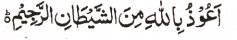 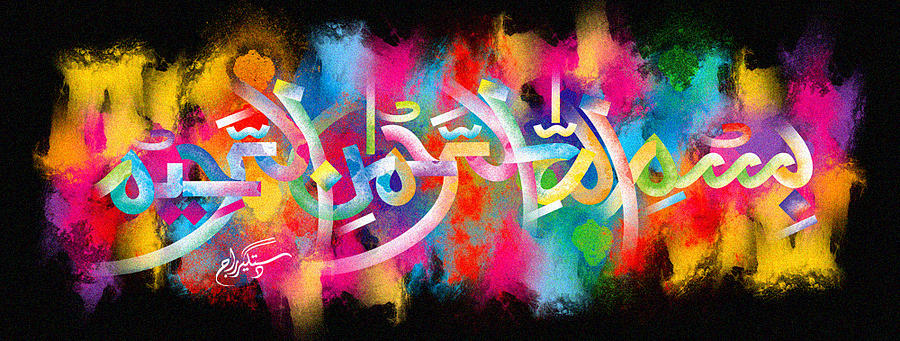 The Miracle British Onion of 23rd November 2015The Exclusive Islamic Miracle Photographs of Dr Umar Elahi AzamMonday 23rd November 2015Manchester, UKIntroductionThere was more than one impression of The Name of Allah  on the external surface of this onion.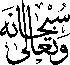 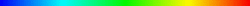 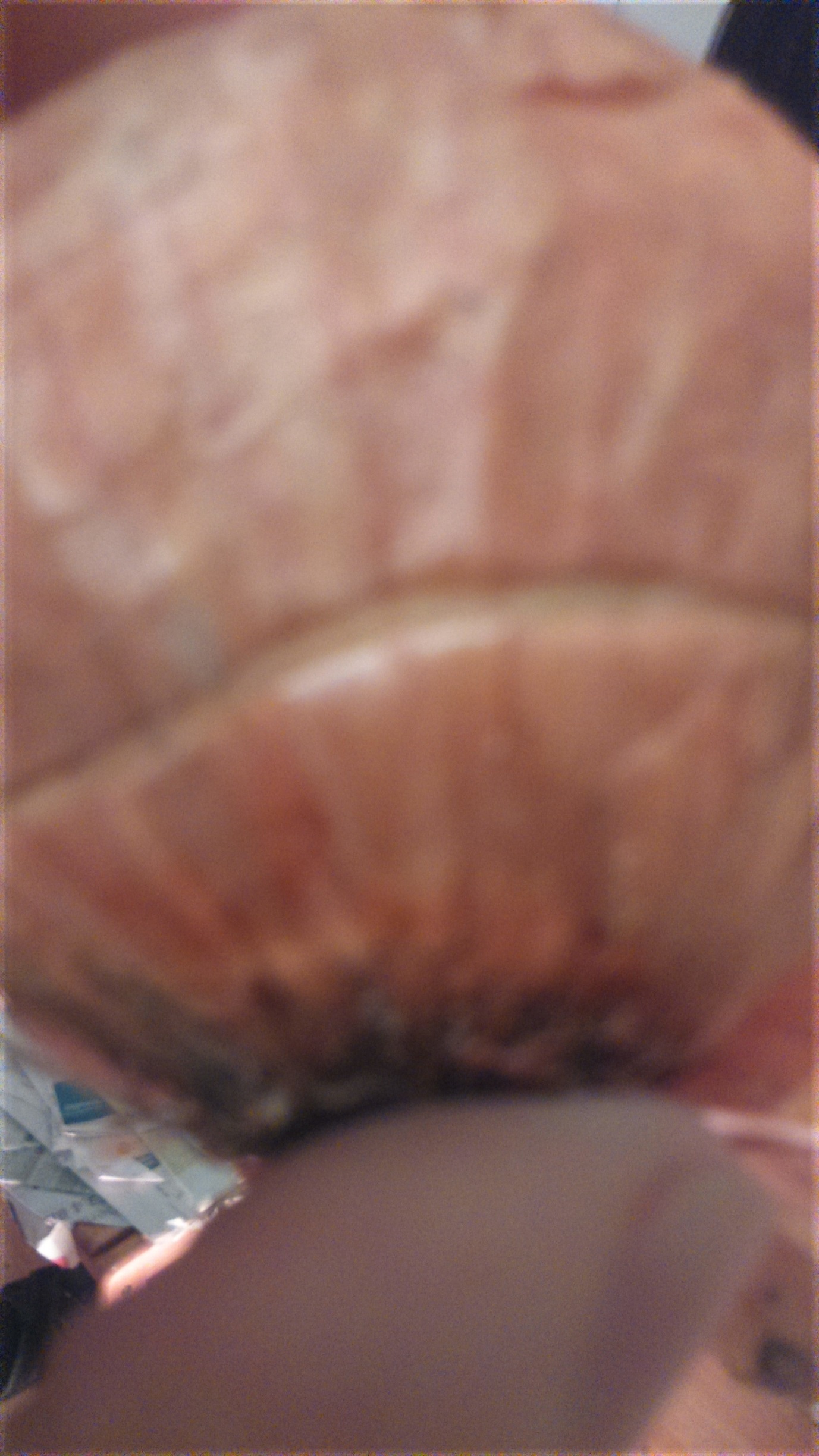 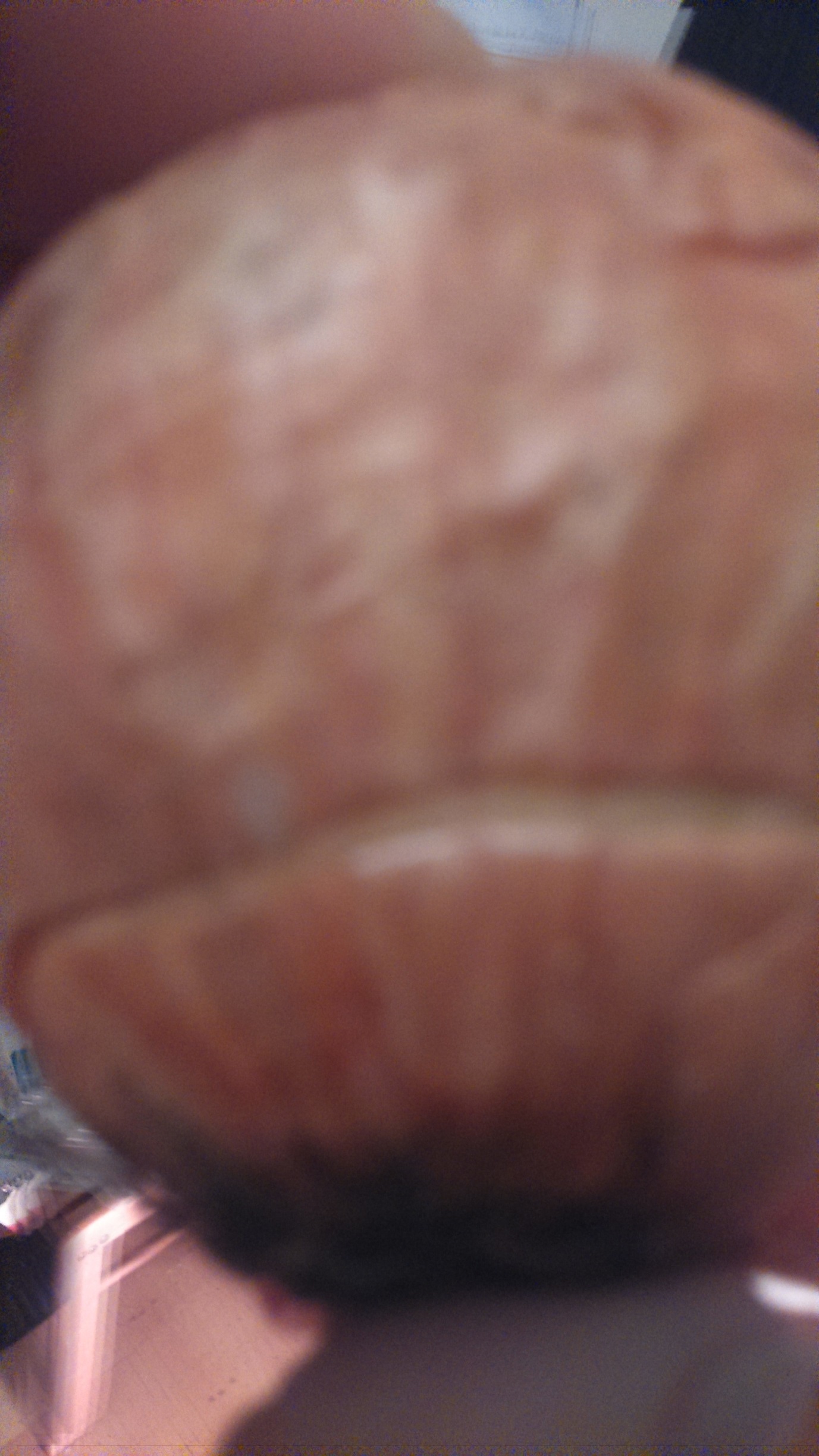 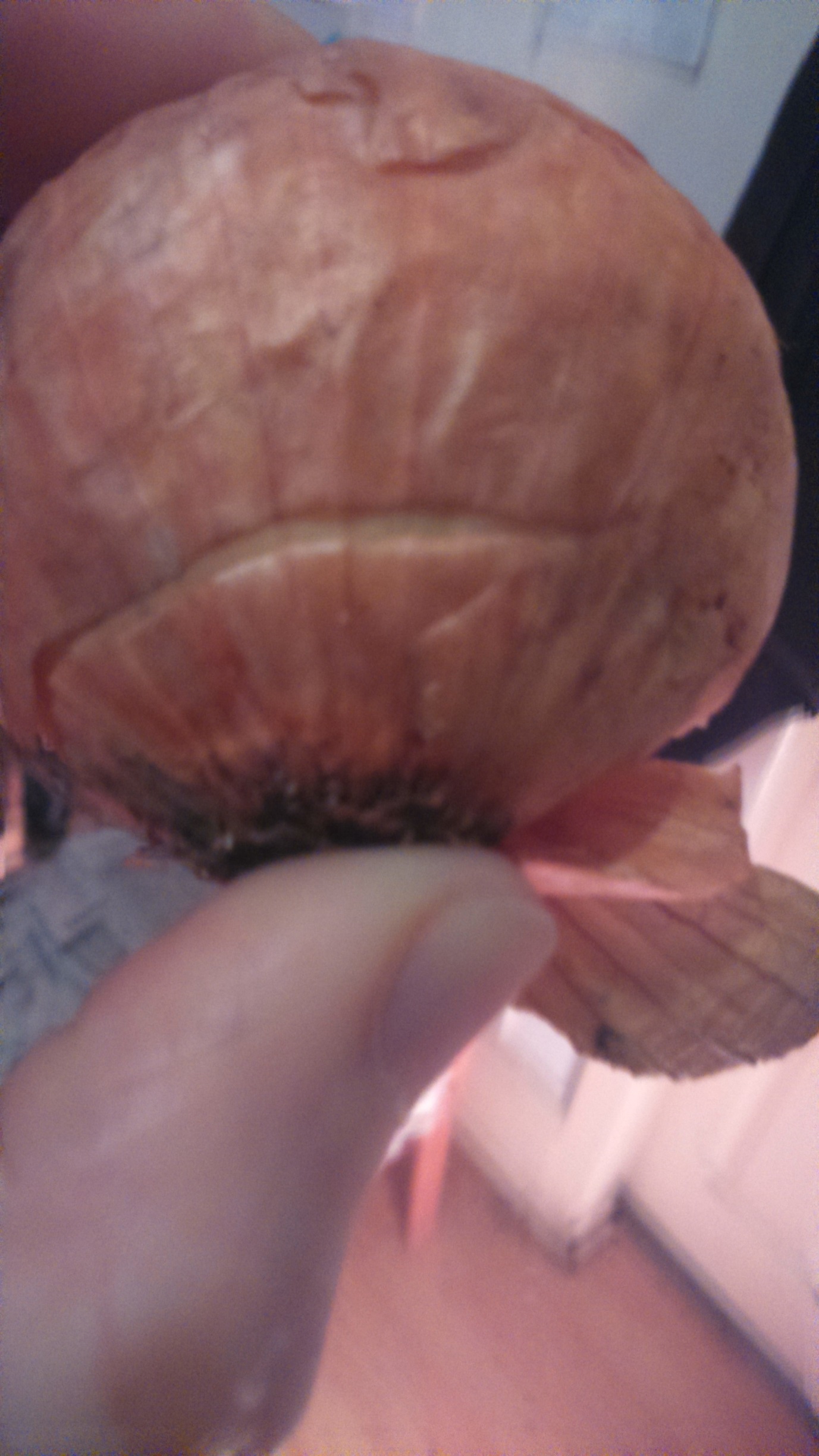 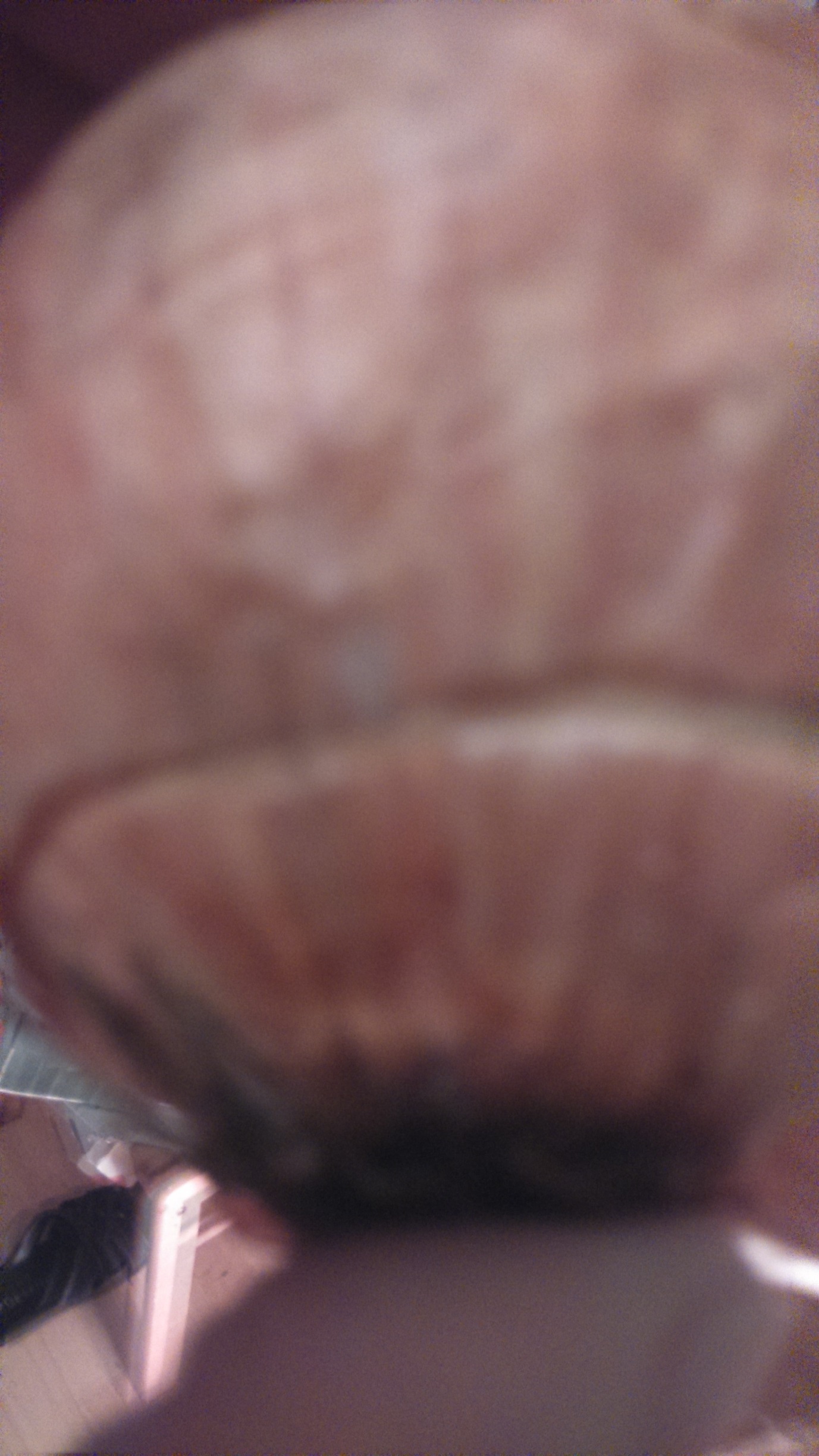 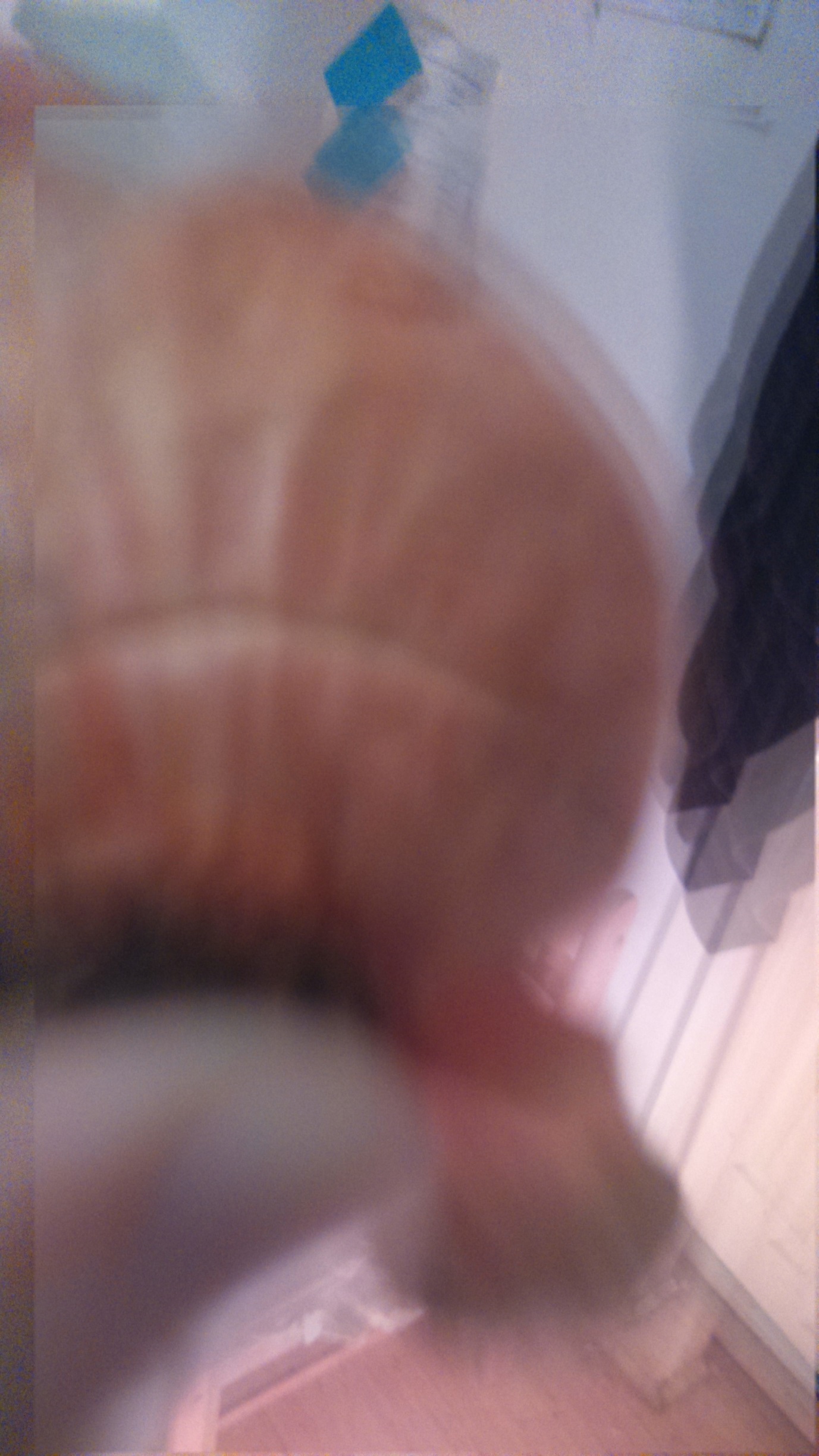 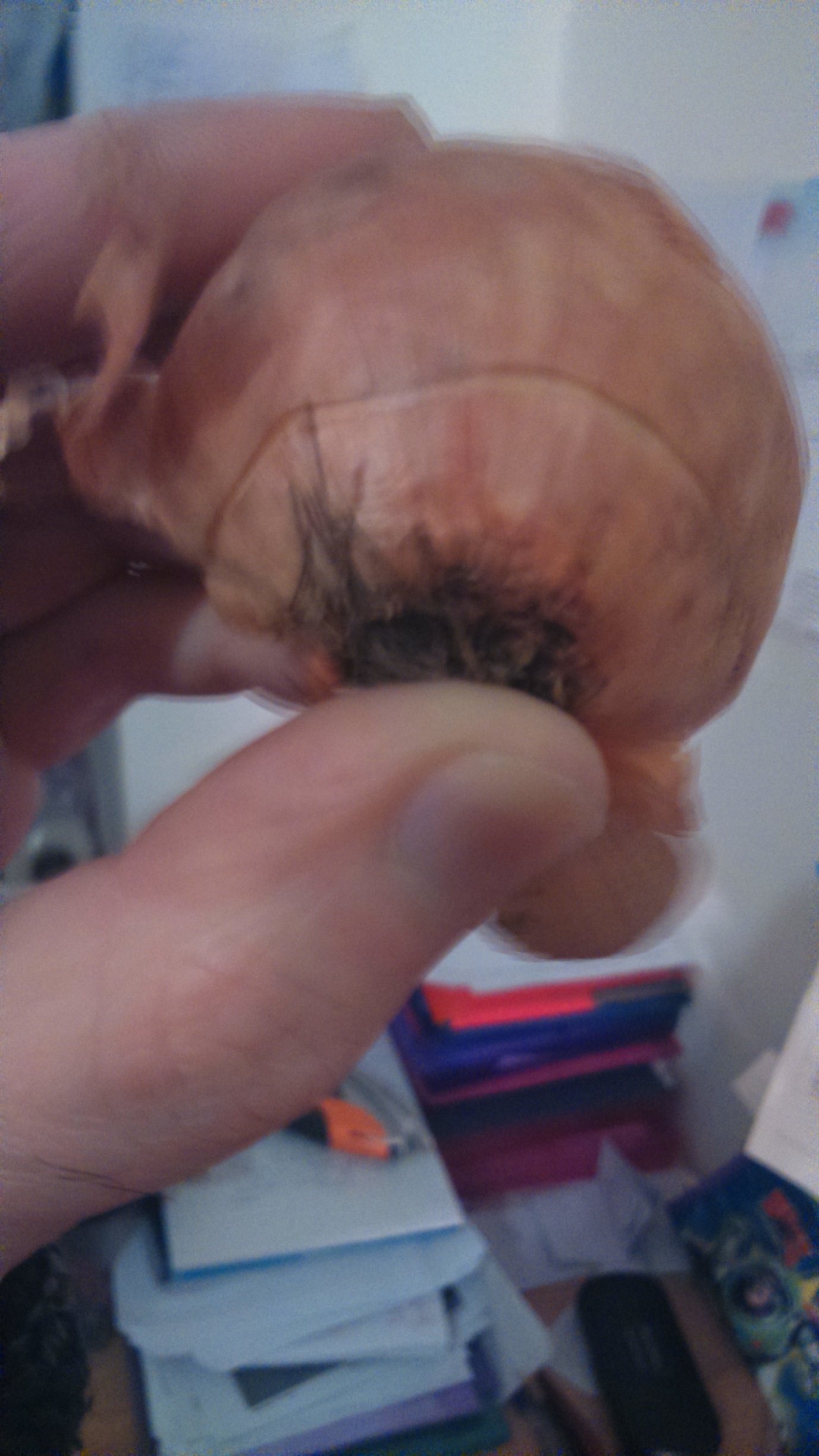 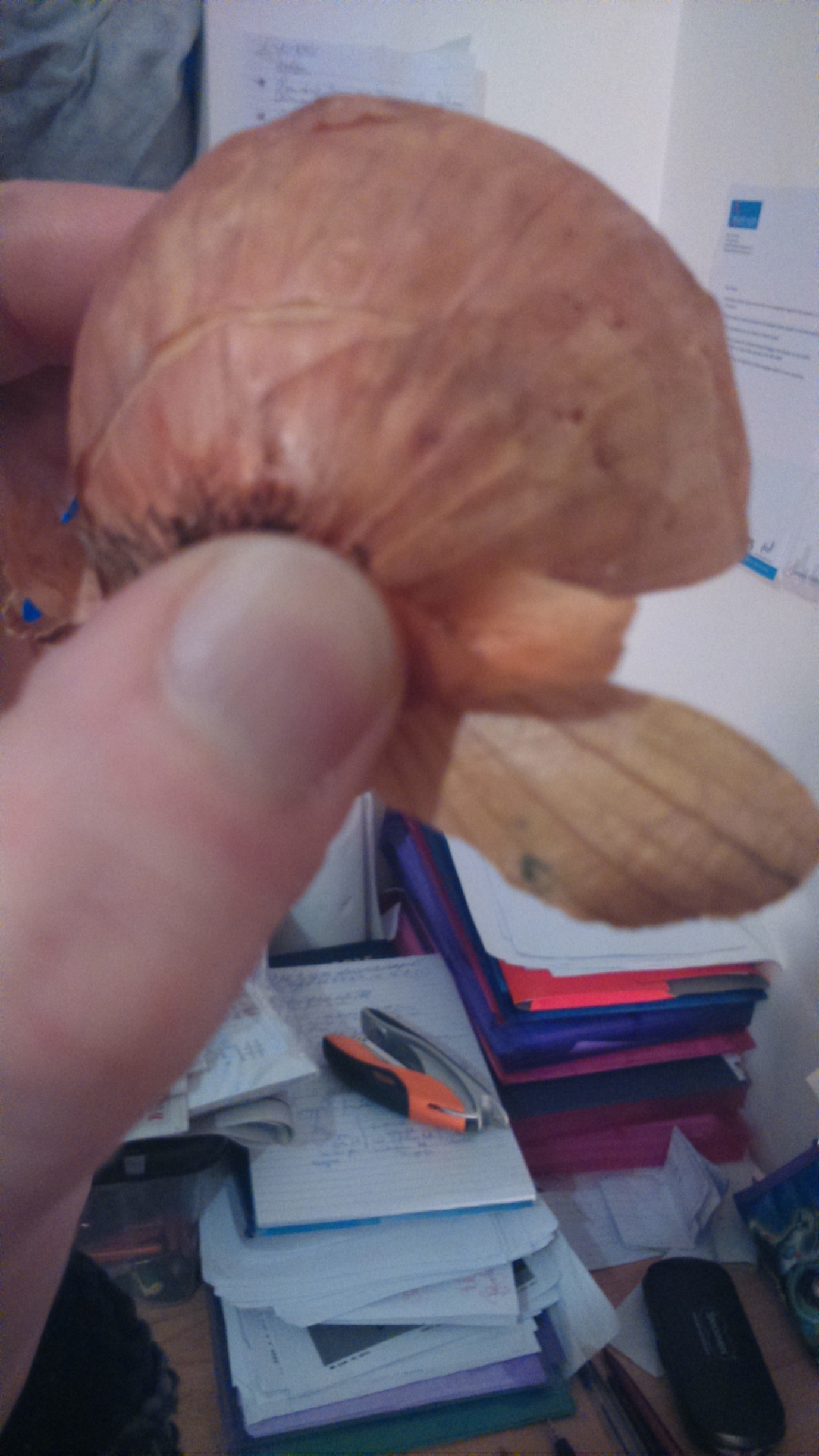 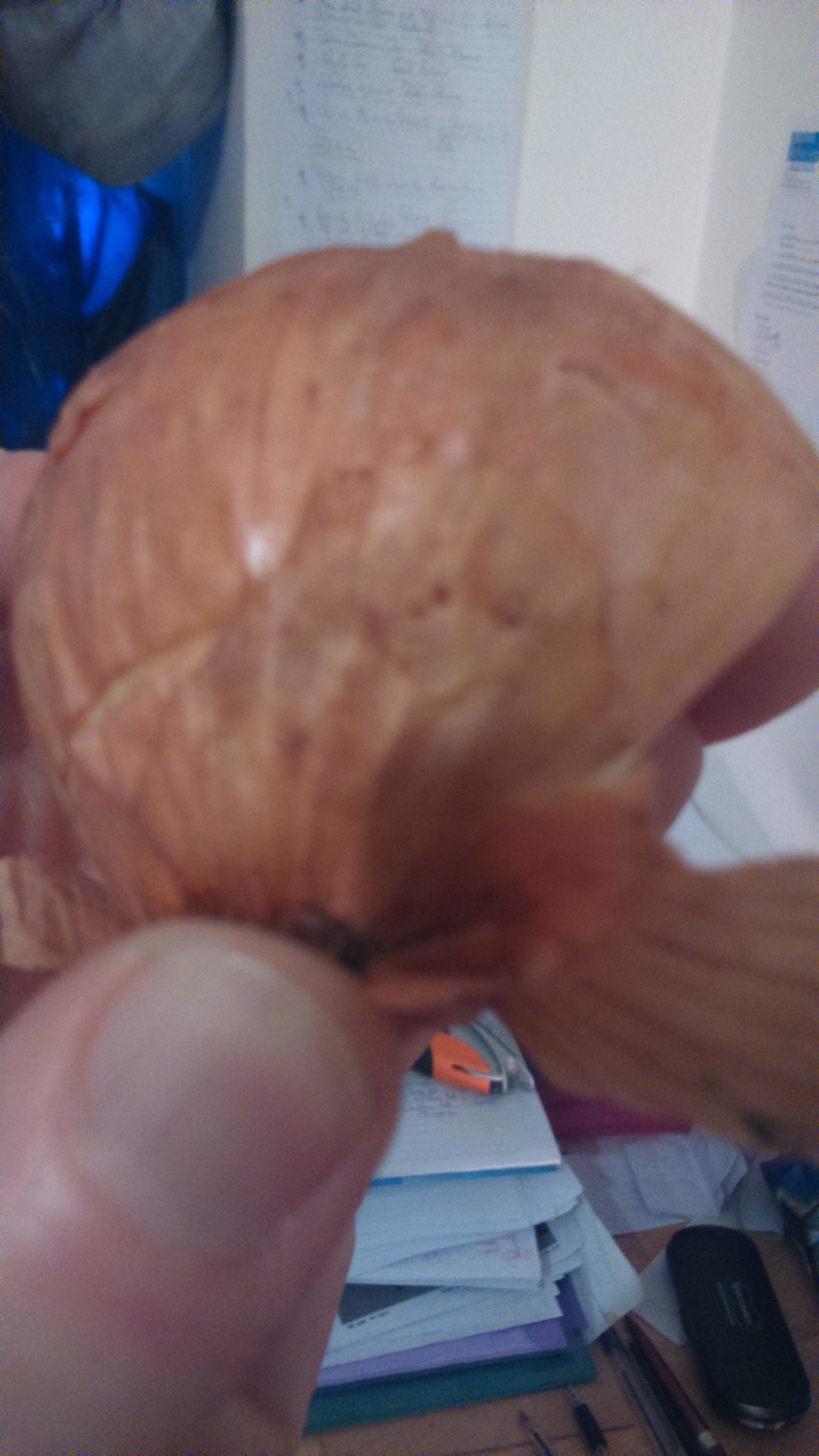 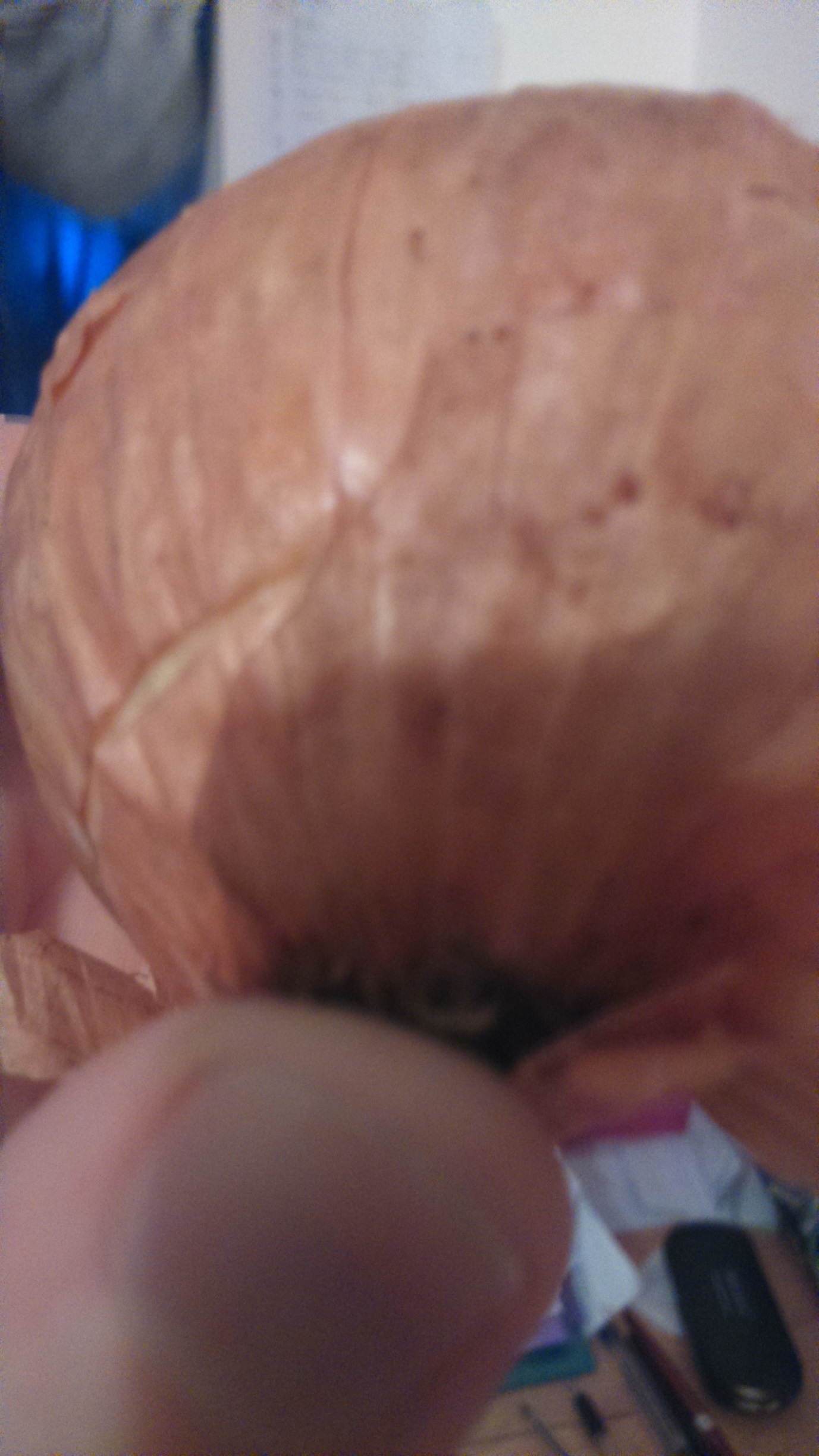 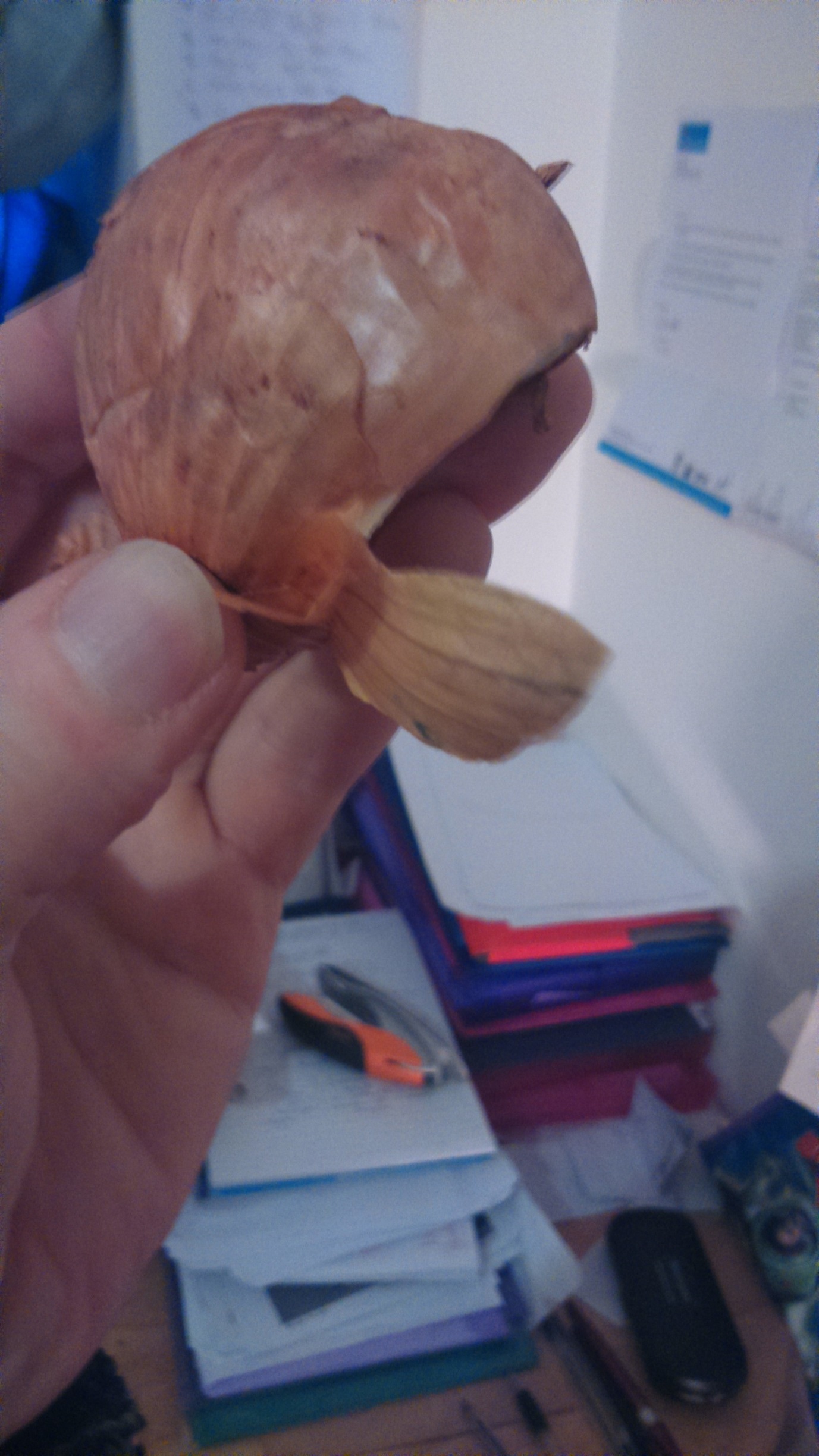 